Publicado en  el 06/07/2016 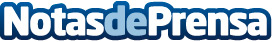 España se convierte en el primer país exportador de melocotones a ChinaLa previsión y organización de la campaña llevada a cabo por el Ministerio de Agricultura posibilitan las exportaciones de manera inmediata a través de CEXVEG
Datos de contacto:Nota de prensa publicada en: https://www.notasdeprensa.es/espana-se-convierte-en-el-primer-pais Categorias: Internacional Nacional Industria Alimentaria Consumo http://www.notasdeprensa.es